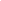 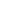 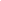 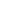 EXPOSICIÓN DE MOTIVOSLa Constitución de la República del Ecuador, en su artículo 30, garantiza a las personas el “derecho a un hábitat seguro y saludable, y a una vivienda adecuada y digna, con independencia de su situación social y económica”.El Concejo Metropolitano y la Administración Municipal, a través de la Comisión de Ordenamiento Territorial y la Unidad Especial “Regula tu Barrio”, determinan la norma y gestiona los procesos tendientes a regularizar aquellos asentamientos humanos de hecho y consolidados que se encuentran en el Distrito Metropolitano de Quito, siguiendo para el efecto un proceso socio organizativo, legal y técnico, que permita determinar el fraccionamiento de los lotes, en cada asentamiento; y, por tanto, los beneficiarios del proceso de regularización. El asentamiento humano de hecho y consolidado de interés social denominado “Santa Inés Pasaje Carrera”, ubicado en la parroquia Cumbayá, tiene una consolidación del 92.31%; cuenta actualmente con 26 años de asentamiento, 13 lotes a fraccionar y 71 beneficiarios. Dicho asentamiento humano de hecho y consolidado de interés social no cuenta con reconocimiento legal por parte de la Municipalidad, por lo que la Unidad Especial “Regula tu Barrio” gestionó el proceso tendiente a regularizar el mismo, a fin de dotar a la población beneficiaria de servicios básicos; y, a su vez, permitir que los legítimos propietarios cuenten con títulos de dominio que garanticen su propiedad y el ejercicio del derecho a la vivienda, adecuada y digna, conforme lo prevé la Constitución del Ecuador.En este sentido, la presente ordenanza contiene la normativa tendiente al fraccionamiento del predio sobre el que se encuentra el asentamiento humano de hecho y consolidado de interés social denominado “Santa Inés Pasaje Carrera”, a fin de garantizar a los beneficiarios el ejercicio de su derecho a la vivienda y el acceso a servicios básicos de calidad.EL CONCEJO METROPOLITANO DE QUITOVistos los Informes Nros. IC-COT-2021-095 de 29 de noviembre de 2021 e IC-COT-2022-012, de 01 de abril de 2022, expedidos por la Comisión de Ordenamiento Territorial.CONSIDERANDO:Que,	el artículo 30 de la Constitución de la República del Ecuador (en adelante “Constitución”) establece que: “Las personas tienen derecho a un hábitat seguro y saludable, y a una vivienda adecuada y digna, con independencia de su situación social y económica.”;Que,	el artículo 31 de la Constitución expresa que: “Las personas tienen derecho al disfrute pleno de la ciudad y de sus espacios públicos, bajo los principios de sustentabilidad, justicia social, respeto a las diferentes culturas urbanas y equilibrio entre lo urbano y lo rural. El ejercicio del derecho a la ciudad se basa en la gestión democrática de ésta, en la función social y ambiental de la propiedad y de la ciudad, y en el ejercicio pleno de la ciudadanía.”; Que,	el artículo 240 de la Constitución establece que: “Los gobiernos autónomos descentralizados de las regiones, distritos metropolitanos, provincias y cantones tendrán facultades legislativas en el ámbito de sus competencias y jurisdicciones territoriales (…)”;Que,	el artículo 266 de la Constitución establece que: “Los gobiernos de los distritos metropolitanos autónomos ejercerán las competencias que corresponden a los gobiernos cantonales y todas las que sean aplicables de los gobiernos provinciales y regionales, sin perjuicio de las adicionales que determine la ley que regule el sistema nacional de competencias.En el ámbito de sus competencias y territorio, y en uso de sus facultades, expedirán ordenanzas distritales.”Que,	el literal c) del artículo 84 del Código Orgánico de Organización Territorial, Autonomía y Descentralización (en adelante “COOTAD”), señala las funciones del gobierno del distrito autónomo metropolitano, “c) Establecer el régimen de uso del suelo y urbanístico para lo cual determinará las condiciones de urbanización, parcelación, lotización, división o cualquier otra forma de fraccionamiento de conformidad con la planificación metropolitana, asegurando porcentajes para zonas verdes y áreas comunales”;Que,	el literal a) del artículo 87 del COOTAD, establece que las funciones del Concejo Metropolitano, entre otras, son: “a) Ejercer la facultad normativa en las materias de competencia del gobierno autónomo descentralizado metropolitano, mediante la expedición de ordenanzas metropolitanas, acuerdos y resoluciones;Que,	el artículo 322 del COOTAD establece el procedimiento para la aprobación de las ordenanzas municipales;Que,	el artículo 486 del COOTAD reformado establece que: “Cuando por resolución del órgano de legislación y fiscalización del Gobierno Autónomo Descentralizado municipal o metropolitano, se requiera regularizar y legalizar asentamientos humanos consolidados de interés social ubicados en su circunscripción territorial en predios que se encuentren proindiviso, la alcaldesa o el alcalde, a través de los órganos administrativos de la municipalidad, de oficio o a petición de parte, estará facultado para ejercer la partición administrativa, (…)”;Que,	la Disposición Transitoria Décima Cuarta del COOTAD, señala: “(…) Excepcionalmente en los casos de asentamientos de hecho y consolidados declarados de interés social, en que no se ha previsto el porcentaje de áreas verdes y comunales establecidas en la ley, serán exoneradas de este porcentaje.”;Que,	el numeral 1 del artículo 2 de la Ley de Régimen para el Distrito Metropolitano de Quito establece que el Municipio del Distrito Metropolitano de Quito, tiene la competencia exclusiva y privativa de regular el uso y la adecuada ocupación del suelo, ejerciendo el control sobre el mismo; Que,	el numeral 1 del artículo 8 de la Ley de Régimen para el Distrito Metropolitano de Quito, establece que le corresponde al Concejo Metropolitano decidir mediante ordenanza, sobre los asuntos de interés general, relativos al desarrollo integral y a la ordenación urbanística del Distrito;Que,	la Unidad Especial “Regula tu Barrio” es la dependencia encargada de procesar, canalizar y resolver los procedimientos para la regularización de la ocupación informal del suelo, en procura de agilitar la emisión de informes y demás trámites pertinentes para la legalización de barrios dentro del marco de planificación y el ordenamiento de la ciudad, conforme lo establecido en el artículo 2 de la Resolución No. A0010 de 19 de marzo de 2010; Que,	el libro IV.7., título II de la Ordenanza No. 001 de 29 de marzo de 2019, establece los procesos y procedimientos para la regularización integral de los asentamientos humanos de hecho y consolidados, así como su declaratoria de interés social, para aquellos asentamientos que cumplen las condiciones socioeconómicas, legales y físicas establecidas para el efecto;Que,	el artículo 3681, último párrafo de la Ordenanza No. 001 de 29 de marzo de 2019, establece que con la declaratoria de interés social del asentamiento humano de hecho y consolidado dará lugar a la exoneración referentes a la contribución de áreas verdes;Que,	el artículo 3693 de la Ordenanza No. 001 de 29 de marzo de 2019 establece: “Ordenamiento territorial. - La zonificación, el uso y ocupación del suelo, la trama vial y las áreas de los lotes u otras características del asentamiento humano de hecho y consolidado, serán aprobadas por el Concejo Metropolitano de acuerdo a los criterios técnicos, sin desatender a las condiciones territoriales del asentamiento. En caso de que la realidad del asentamiento así lo requiera, el Concejo Metropolitano podrá aprobar para los lotes, áreas de excepción inferiores a las áreas mínimas establecidas en la zonificación vigente y, de ser posible, deberá contemplar lo establecido en los planes de ordenamiento territorial.”;Que,	el artículo 3695 de la Ordenanza No. 001 de 29 de marzo de 2019 en su parte pertinente de la excepción de las áreas verdes dispone: “(…) El faltante de áreas verdes será compensado pecuniariamente con excepción de los asentamientos declarados de interés social (...)” Que,	la Ordenanza No. 001 de 29 de marzo de 2019, determina en su disposición derogatoria lo siguiente: “(…) Deróguense todas las Ordenanzas que se detallan en el cuadro adjunto (Anexo Derogatorias), con excepción de sus disposiciones de carácter transitorio hasta la verificación del efectivo cumplimiento de las mismas;(…)” Que,	en concordancia con el considerando precedente, la Disposición Transitoria Segunda de la Ordenanza No. 0147 de 09 de diciembre de 2016, determina que en los procesos de regularización de asentamientos humanos de hecho y consolidados que se encuentren en trámite, se aplicará la norma más beneficiosa para la regularización del asentamiento; Que,	mediante Resolución No. C 039-2021, se aprueba el plan anual de regularización de los asentamientos humanos de hecho y consolidados para el periodo 2021.Que,	la Mesa Institucional, reunida el 16 de agosto de 2021,  mediante la aplicación Zoom, siendo las  catorce horas con treinta minutos,  integrada por los señores: Mg. Deysi Martínez, Administradora Zonal Tumbaco; Arq. Fabián Valencia, Director Gestión de Territorio Zonal Tumbaco; Srta. Viviana Chávez, Delegada del Director Jurídico Zonal Tumbaco; Ing. Juan Carlos Arboleda, Delegado de la Dirección Metropolitana de Catastro; Ing. Ángel Barahona, Delegado de la Dirección Metropolitana de Gestión de Riesgos; Arq. Elizabeth Ortiz, Delegada de la Secretaría de Territorio, Hábitat y Vivienda; Arq. Karina Suárez, Delegada de la Secretaría de Territorio, Hábitat y Vivienda; Arq. Christian Naranjo, Delegado y Responsable Técnico de la Dirección de la Unidad Especial Regula Tu Barrio; Ing. Andrés Santacruz, Responsable Socio-Organizativo de la Unidad Especial “Regula Tu Barrio” Oficina Central;  Dr. Fernando Quintana, Responsable Legal de la Unidad Especial “Regula Tu Barrio” Oficina Central, aprobaron el Informe Socio Organizativo Legal y Técnico Nº 001-UERB-AZT-SOLT-2021, de 28 de julio de 2021, habilitante de la Ordenanza de Reconocimiento del asentamiento humano de hecho y consolidado de interés social, denominado: “Santa Inés Pasaje Carrera”, a favor de sus copropietarios. Que,	mediante Oficio GADDMQ-SGSG-2021-0242-OF, de 28 de enero de 2021, de la Secretaría General de Seguridad y Gobernabilidad, realizada al AHHYC “Santa Inés Pasaje Carrera”, determina que: “Para el proceso de regularización de tierras se considera el nivel de riesgos frente a movimientos en masa, ya que representa el fenómeno más importante para la posible pérdida del terreno, en tal virtud se considera que: Movimientos en masa: el AHHYC “Santa Inés Pasaje Carrera” en general presenta un Riesgo Moderado Mitigable para los lotes expuestos.”Que, 	mediante Oficio Nro. EPMAPS-GT-0122-2021, de 12 de febrero de 2021, emitido por el Gerente Técnico de Infraestructura de la Empresa Pública Metropolitana de Agua Potable y Saneamiento remite el Oficio No. EPMAPS-GT-2021-0111, de 10 de febrero de 2021, en el cual informa: “De acuerdo a las “Normas de Diseño de Sistemas de Agua Potable para la EMAAP-Q, 01-AP-AMAAPQ-2008”, la instalación de hidrantes es un requisito técnico obligatorio que se deben considerar en los diseños de redes de agua potable, con la finalidad de garantizar obras seguras, durables, de funcionamiento adecuado, sostenibles en el tiempo y costos que garanticen los mayores beneficios de inversión prevista.             En este sentido una vez que los barrios cuenten con la respectiva Ordenanza, la EPMAPS procederá a realizar los estudios y diseños para la dotación de agua potable en los diferentes sectores de DMQ incluyendo la instalación de hidrantes.”Que,	mediante Oficio STHV-DMPPS-2021-0198-O, de 08 de junio de 2021, de la Dirección Metropolitana de Políticas y Planeamiento del Suelo, remite el Informe técnico No. IT-STHV-DMPPS-2021-0052, de 29 de abril de 2021, de pre-factibilidad para el cambio de zonificación, del AHHYC “Santa Inés Pasaje Carrera”, donde manifiesta que “(…) considera factible el cambio de zonificación (ocupación y edificabilidad) del Asentamiento Humano de Hecho y Consolidado denominado “SANTA INÉS PASAJE CARRERA”, en los términos que se señalan en el Cuadro No 2, a fin de continuar con el proceso integral de regularización correspondiente.”En ejercicio de sus atribuciones legales constantes en los artículos 30, 31, 240 numerales 1 y 2 y 266 de la Constitución de la República del Ecuador; Art. 84 literal c), Art. 87 literales a) y x); Art. 322 del Código Orgánico de Organización Territorial Autonomía y Descentralización; Art. 2 numeral 1, y Art. 8 numeral 1 de la Ley de Régimen para el Distrito Metropolitano de Quito,EXPIDE LA SIGUIENTE:ORDENANZA QUE APRUEBA EL PROCESO INTEGRAL DE REGULARIZACIÓN DEL ASENTAMIENTO HUMANO DE HECHO Y CONSOLIDADO DE INTERÉS SOCIAL DENOMINADO “SANTA INÉS PASAJE CARRERA”, A FAVOR DE SUS COPROPIETARIOS.Artículo 1.- Objeto. - La presente ordenanza tiene por objeto reconocer y aprobar el fraccionamiento del predio 313617, su vía, modificando su zonificación actual, sobre la que se encuentra el asentamiento humano de hecho y consolidado de interés social denominado “Santa Inés Pasaje Carrera”, a favor de sus copropietarios.Artículo 2.- De los planos y documentos presentados.- Los planos y documentos presentados para la aprobación del presente acto normativo son de exclusiva responsabilidad del proyectista y de los copropietarios del asentamiento humano de hecho y consolidado de interés social denominado “Santa Inés Pasaje Carrera”, ubicado en la parroquia Cumbayá, y de los funcionarios municipales que revisaron los planos y los documentos legales y/o emitieron los informes técnicos habilitantes de este procedimiento de regularización, salvo que estos hayan sido inducidos a engaño o al error.En caso de comprobarse ocultación o falsedad en planos, datos, documentos, o de existir reclamos de terceros afectados, será de exclusiva responsabilidad del técnico y de los copropietarios del predio.Las dimensiones y superficies de los lotes son las determinadas en el plano aprobatorio que forma parte integrante de esta Ordenanza.Los copropietarios del asentamiento humano de hecho y consolidado de interés social denominado “Santa Inés Pasaje Carrera”, ubicado en la parroquia Cumbayá, se comprometen a respetar las características de los lotes establecidas en el plano y en este instrumento; por tanto, no podrán fraccionarlos o dividirlos.El incumplimiento de lo dispuesto en la presente Ordenanza y en la normativa metropolitana y nacional vigente al respecto, dará lugar a la imposición de las sanciones correspondientes. Artículo 3.- Declaratoria de Interés Social. - Por las condiciones del asentamiento humano de hecho y consolidado, se lo aprueba considerándolo de Interés Social de conformidad con la normativa vigente.Artículo 4.- Especificaciones técnicas. –El número total de lotes, producto del fraccionamiento, es de 13, signados del uno (1) al trece (13) cuyo detalle es el que consta en los planos aprobatorios que forman parte de la presente Ordenanza. El área total del predio No. 313617, es la que consta en la Resolución de Excedentes y Diferencias de área No. 522-2021, del 06 de noviembre de 2021, emitida por la Dirección Metropolitana de Catastro y se encuentra rectificada y regularizada de conformidad al artículo 2256 de la Ordenanza No. 001 de 29 de marzo de 2019.Artículo 5.- Zonificación de los lotes. - Los lotes fraccionados modificarán la zonificación vigente conforme se detalla a continuación: C2(C302-70) forma de ocupación del suelo: (C) Continua con retiro frontal; Uso Principal del Suelo (RU1) Residencial Urbano 1; lote mínimo 300 m2; COS en Planta Baja: 70%, COS Total: 140%.Artículo 6.- Clasificación del Suelo. - Los lotes fraccionados mantendrán la clasificación vigente esto es (SU) Suelo Urbano.Artículo 7.- Lotes por excepción. - Por tratarse de un asentamiento de hecho y consolidado de interés social, se aprueba por excepción, esto es, con áreas inferiores a las mínimas establecidas en la zonificación propuesta, el lote 3, 7, 9, 10, 11 y 12.Artículo 8.- Exoneración del porcentaje del área verde. - A los copropietarios del predio donde se encuentra el asentamiento humano de hecho y consolidado de interés social denominado “Santa Inés Pasaje Carrera”, conforme a la normativa vigente se les exonera el 15% como contribución del área verde, por ser considerado como un asentamiento declarado de Interés Social. Artículo 9- Calificación de Riesgos. - El asentamiento humano de hecho y consolidado de interés social denominado “Santa Inés Pasaje Carrera”, deberá cumplir y acatar las recomendaciones que se encuentran determinadas en el informe de la Dirección Metropolitana de Gestión de Riesgos No. I-0002-EAH-AT-DMGR-2021, de 20 de enero de 2021,  realizada al AHHYC “Santa Inés Pasaje Carrera”, determina que: “Para el proceso de regularización de tierras se considera el nivel de riesgos frente a movimientos en masa, ya que representa el fenómeno más importante para la posible pérdida del terreno, en tal virtud se considera que: Movimientos en masa: el AHHYC “Santa Inés Pasaje Carrera” en general presenta un Riesgo Moderado Mitigable para los lotes expuestos.”La aprobación de este AHHYC, se realiza en exclusiva consideración a que en el Informe Técnico de Evaluación de Riesgos y sus alcances se concluye expresamente que el riesgo para el asentamiento es mitigable; y, por tanto, no pone en riesgo la vida o la integridad de las personas, informe cuya responsabilidad es exclusiva de los técnicos que lo suscriben.La Secretaria de Territorio, Hábitat y Vivienda, a través de la instancia correspondiente y una vez sancionada la presente Ordenanza, deberá actualizar el Informe de Regulación Metropolitana (I.R.M.), de acuerdo con las observaciones o recomendaciones establecidas en el Informe Técnico de Evaluación de Riesgos de la Secretaría General de Seguridad y Gobernabilidad, que señalan las amenazas de origen natural o antrópico que pueden generar distintos niveles de riesgo que condicionen o limiten el aprovechamiento y utilización del suelo según sus vulnerabilidades, y deberá darse cumplimiento a lo dispuesto en el numeral 1.2 de la Ordenanza Metropolitana No. 0210, de 12 de abril de 2018, que contiene el Plan de Uso y Ocupación del Suelo del Distrito Metropolitano de Quito.Articulo 10.- De las vías. - El asentamiento humano de hecho y consolidado de interés social denominado “Santa Inés Pasaje Carrera”, contempla un sistema vial de uso público, debido a que éste es un asentamiento humano de hecho y consolidado de interés social de 26 años de existencia, con 92.31% de consolidación de viviendas, razón por la cual los anchos viales se sujetarán al plano adjunto a la presente ordenanza. Se regulariza el pasaje con el siguiente ancho:Artículo 11.- De la Protocolización e inscripción de la Ordenanza. -  Los copropietarios del predio del asentamiento humano de hecho y consolidado de interés social denominado “Santa Inés Pasaje Carrera”, deberán protocolizar la presente Ordenanza ante Notario Público e inscribirla en el Registro de la Propiedad del Distrito Metropolitano de Quito, con todos sus documentos habilitantes; En caso de no inscribir la presente ordenanza, ésta caducará en el plazo de tres (03) años de conformidad con lo dispuesto en el artículo 3714 de la Ordenanza No. 001 de 29 de marzo de 2019. Artículo 12.- De la entrega de escrituras individuales. - El asentamiento humano de hecho y consolidado de interés social denominado “Santa Inés Pasaje Carrera”, a través de sus propietarios deberán entregar las respectivas escrituras individuales a favor de los beneficiarios conforme a la ley, una vez inscrita la Ordenanza en el Registro de la Propiedad del cantón Quito, bajo eventual responsabilidad civil y penal de los propietarios en caso de incumplimiento.  Artículo 13.- Potestad de ejecución. - Para el fiel cumplimiento de las disposiciones de esta Ordenanza, y en caso de que no se hayan cumplido los plazos establecidos, se podrá solicitar el auxilio de la Policía Nacional o ejecutar en forma subsidiaria, los actos que el obligado no hubiere cumplido, a costa de estos. En este evento, se podrá recuperar los valores invertidos por la vía coactiva, con un recargo del veinte por ciento (20%) más los intereses correspondientes. Disposiciones GeneralesPrimera. - Todos los anexos adjuntos al proyecto de regularización son documentos habilitantes de esta Ordenanza.Segunda. -  De acuerdo al Oficio GADDMQ-SGSG-2021-0242-OF, de 28 de enero de 2021, los copropietarios del asentamiento deberán cumplir las siguientes disposiciones, además de las recomendaciones generales y normativa legal vigente contenida en este mismo oficio y en el informe No. I-0002-EAH-AT-DMGR-2021, de 20 de enero de 2021.Se dispone que los propietarios y/o posesionarios del AHHYC, no construyan más viviendas en el macro lote evaluado, ni aumenten pisos/ plantas sobre las edificaciones existentes, hasta que el proceso de regularización del asentamiento culmine y se determine su normativa de edificabilidad específica que deberá constar en sus respectivos Informes de Regulación Metropolitana (IRM), previa emisión de la licencia de construcción de la autoridad competente que es la Secretaría de Territorio, Hábitat y Vivienda (STHV).La Unidad Especial Regula Tu Barrio deberá comunicar a la comunidad del AHHYC “Santa Inés Pasaje Carrera”, lo descrito en el presente informe, especialmente referente a la calificación del riesgo ante las diferentes amenazas analizadas y las respectivas recomendaciones técnicas, socializando la importancia de su cumplimiento en reducción del riesgo y seguridad ciudadana.Tercera. - La Secretaría General del Concejo una vez sellados los planos, remitirá una copia certificada a las administraciones zonales y a las instancias dotadoras de servicios básicos. Cuarta. -  De acuerdo al Oficio Nro. EPMAPS-GT-0122-2021, de 12 de febrero de 2021, emitido por el Gerente Técnico de Infraestructura, Empresa Pública Metropolitana de Agua Potable y Saneamiento remite el Oficio No. EPMAPS-GT-2021-0111, de 10 de febrero de 2021.Se dispone a la Empresa Pública Metropolitana de Agua Potable y Saneamiento EPMAPS proceda a realizar los estudios y diseños para la dotación de agua potable en el asentamiento “Santa Inés Pasaje Carrera”, incluyendo la instalación de hidrantes, que se cumpla con lo señalado en menor tiempo posible y dentro del cronograma de obras por parte de la EPMAPS.Disposición Final. -  Esta Ordenanza entrará en vigencia a partir de la fecha de su sanción, sin perjuicio de su publicación en el Registro Oficial, Gaceta Municipal o la página web institucional de la Municipalidad.Dada, en la Sala de Sesiones del Concejo Metropolitano de Quito, el… de …………. de 2022Abg. Pablo Antonio Santillan ParedesSECRETARIA GENERAL DEL CONCEJO METROPOLITANO DE QUITOALCALDÍA DEL DISTRITO METROPOLITANO.-  Distrito Metropolitano de Quito,EJECÚTESE:Dr. Santiago Mauricio Guarderas IzquierdoALCALDE DEL DISTRITO METROPOLITANO DE QUITOCERTIFICO, que la presente ordenanza fue sancionada por el Dr. Santiago Mauricio Guarderas Izquierdo, Alcalde del Distrito Metropolitano de Quito, el.- Distrito Metropolitano de QuitoPredio Número:313617Zonificación actual:A2(A1002-35)Lote mínimo:1000 m2Forma ocupación del suelo:(A) AisladaUso principal del suelo:(RU1) Residencial Urbano 1Clasificación del Suelo:(SU) Suelo UrbanoNúmero de lotes:13Área útil de lotes:  5.098,36 m2Área de Pasaje:     474,06 m2Área Afectación Vial (Macro lote)     311,20 m2Área bruta del terreno (Área Total ):  5.883,62 m2Pasaje E7H San/to/ta Vicente(variable)     6.00m / 5.85m / 3.01m